ПРОЕКТ расписания ОГЭ – 2019Досрочный период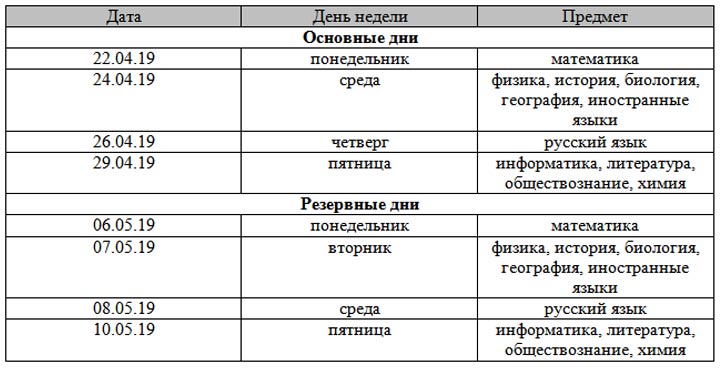 Основной период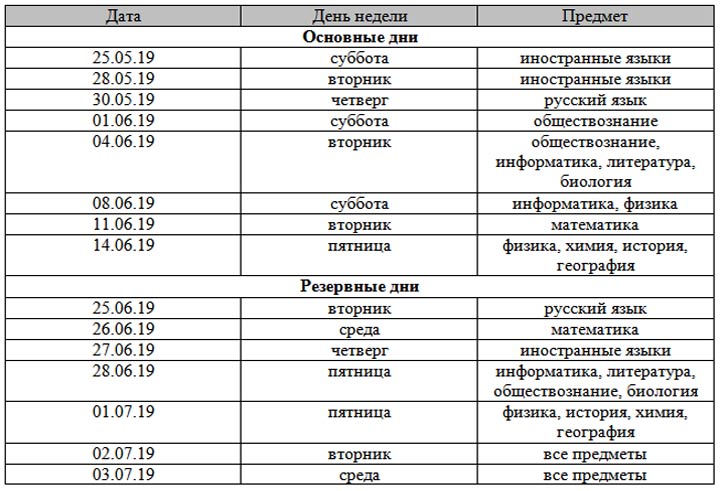 Осенняя пересдача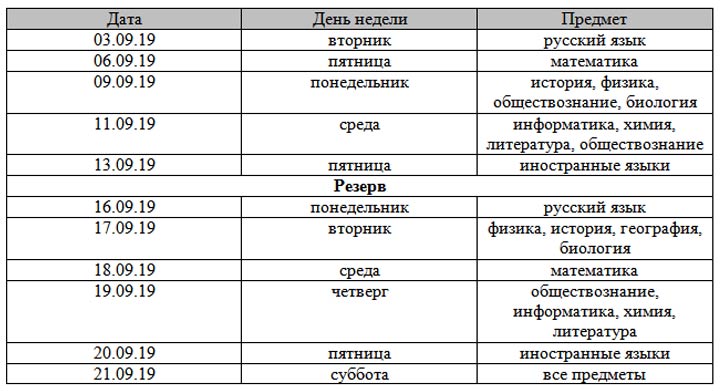 